Муниципальное бюджетное дошкольное образовательное учреждение «Детский сад № 40 комбинированного вида»Развитие ребёнка от рождения до 3-х лет:когда обратиться к врачу?Консультация для родителей (законных представителей)Подготовил: Учитель-дефектолог, учитель-логопед Сонина Т.В.2017Схема нормы развития ребёнка от рождения до 1 года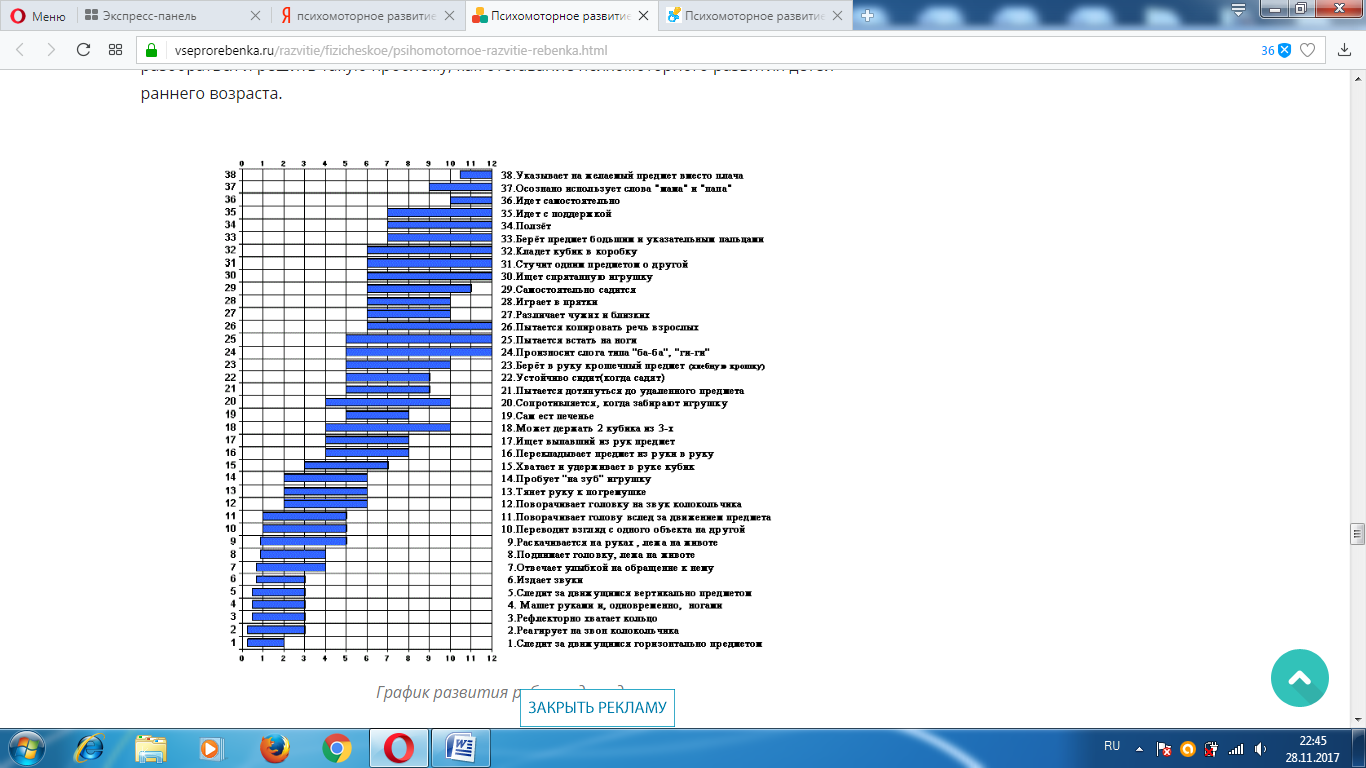 Схема развития ребенка до 3 лет (критические сроки)Умение ползать. Когда ребенок постепенно учится ползать, следует обратиться к врачу, если:к концу 1-го месяца жизни он в вертикальном положении не может на мгновение удержать головку;к концу 2-го месяца он не может приподнять головку на 5 сантиметров от поверхности и удержать ее;к концу 3-го месяца он не может, лежа на животе, удержать головку в течение 1 минуты;к концу 4-го месяца он не может, лежа на животе, приподнять туловище, опираясь на предплечья;к концу 5-го месяца он плохо поворачивается самостоятельно с живота на спину;к концу 6-го месяца, лежа на животе, он не может дотянуться до игрушки;к концу 8-го месяца он еще не может ползти назад;к концу 9-го месяца он не может повернуться вокруг своей оси и ползти вперед;к концу 11-го месяца он не может ползать на четвереньках.Умение сидеть. Следует насторожиться, если:к концу 2-го месяца ребенок совершает хаотичные движения ручками и ножками;к концу 3-го месяца он не может удержать головку хотя бы на полминуты в вертикальном положении;к концу 4-го месяца головка у него отклоняется назад в тот момент, когда его поднимают из положения лежа на спине;к концу 5-го месяца он неуверенно держит головку, особенно в тот момент, когда его приподнимают за ручки из положения лежа на спине;к концу 7-го месяца он при поддержке за руку родителей не пытается сесть;к концу 9-го месяца он при сидении плохо удерживает равновесие или не может повернуться вокруг своей оси;к концу 11-го месяца он не может сидеть с вытянутыми ногами.Умение ходить. Нужно обратиться к врачу, если:к концу 4-го месяца ребенок, когда его поддерживают в вертикальном положении под мышками, не пытается опереться на стопы;к концу 6-го месяца он в таком же положении не «пританцовывает»;к концу 8-го месяца он не может короткое время стоять при поддержке за руки;к концу 10-го месяца он не пытается стоять, удерживаясь за мебель или стенки манежа;к концу 11-го месяца он не может передвигаться, держась за опору;к концу 12-го месяца он не может сделать несколько шагов, держась за руки взрослого;к концу 13-го месяца он не может самостоятельно стоять в течение минимум 10 секунд;к концу 15-го месяца он не может свободно пройти 20 шагов;к концу 16-го месяца он не бегает свободно;к концу 20-го месяца он не может без поддержки пнуть мяч;к концу 30-го месяца он не может без поддержки спуститься по лестнице;к концу 36-го месяца он не может в течение секунды без опоры удержаться на одной ноге.Формирование хватательных движений. При формировании осознанных хватательных движений следует насторожиться, если:к концу 3-го месяца ребенок не тянется полуоткрытой ручкой к красному предмету, который держат перед ним;к концу 4-го месяца он не разглядывает свои ручки;к концу 5-го месяца он не может уверенно протянуть ручку к игрушке;к концу 6-го месяца он не может ухватить кубик;к концу 8-го месяца он не может удержать между указательным и большим пальцами пуговицу;к концу 9-го месяца он не пытается самостоятельно пить из чашки и сдергивать шапочку или платок с головы;к концу 12-го месяца он не может удержать одной рукой 2 маленьких кубика или подать игрушку взрослому;к концу 18-го месяца он не может построить башню из 3 кубиков;к концу 20-го месяца он не может чертить прямые линии;к концу 24-го месяца он не может отвинтить крышку от банки;к концу 33-го месяца он не может аккуратно есть суп ложкой;к концу 36-го месяца он не может налить воду в чашку.Слух и зрение. Подозрения в нарушении слуха и зрения могут возникнуть, если:к концу 1-го месяца ребенок не следит взглядом за небольшими отклонениями луча карманного фонарика вправо-влево;к концу 2-го месяца он не прислушивается к звону колокольчика и не следит глазами за погремушкой, которую перемещают из стороны в сторону;к концу 3-го месяца он не ищет глазами, откуда звенит колокольчик;к концу 5-го месяца он не прекращает плакать, когда слышит музыку или пение матери;к концу 6-го месяца он уверенно не реагирует на шуршание бумаги, находящейся вне поля его зрения;к концу 7-го месяца он не может стучать кубиком по столу;к концу 8-го месяца он не прислушивается к разговору взрослых;к концу 9-го месяца он не может стучать кубиками друг о друга;к концу 10-го месяца он не сбрасывает игрушки со стола;к концу 12-го месяца он не проявляет интереса к автомашинам;к концу 15-го месяца он не пытается отыскать игрушку, которую спрятали у него на глазах;к концу 24-го месяца он не может отличить съедобное от несъедобного;к концу 32-го месяца он не может выложить кубики в одну линию.Развитие ребенка в социальном плане. Обратитесь к врачу, если:к концу 1-го месяца ребенок не прекращает кричать, когда мать прикладывает его к груди или прижимает к себе;к концу 2-го месяца он не смотрит на мать, когда она заговаривает с ним;к концу 3-го месяца он не улыбается, когда к нему приближается взрослый, заговаривает с ним или улыбается ему;к концу 4-го месяца он не выражает радости, когда с ним играют;к концу 5-го месяца он не прекращает плакать, когда с ним заговаривают; не может отличить доброжелательность или недовольство в тоне и мимике;к концу 6-го месяца он не просится «на ручки», протягивая свои ручки к взрослому;к концу 7-го месяца он не ласкается к матери или близкому человеку;к концу 9-го месяца он не пугается и не стесняется чужих людей, не пытается прятаться за мебель или не сердится, когда у него отбирают игрушку;к концу 10-го месяца он не повторяет или не имитирует такое действие, которое вызывает смех окружающих;к концу 11-го месяца он не поддерживает чашку при питье и не может самостоятельно есть сухарь;к концу 12-го месяца он не может самостоятельно есть ложкой и не гримасничает, заметив свое отражение в зеркале;к концу 15-го месяца он не может играть с матерью в мяч, самостоятельно удерживать стакан и пить из него;к концу 19-го месяца он не играет с плюшевым медведем или куклой;к концу 20-го месяца он не может сам надеть носки, обувь и шапку;к концу 21-го месяца он не может, подражая матери, выполнять некоторые хозяйственные дела;к концу 24-го месяца он не может сам вымыть и вытереть руки;к концу 29-го месяца он еще не может словами попросить еду;к концу 30-го месяца он не может один есть ложкой;к концу 34-го месяца он еще не говорит о себе, применяя местоимение «я»; не может сам одеться; не ходит своевременно в туалет.Развитие речи. Признаки нарушения развития речи налицо, если:к концу 1-го месяца ребенок никогда не кричит перед кормлением;к  концу 4-го месяца он не улыбается, когда с ним заговаривают;к концу 5-го месяца он не произносит отдельные звуки или слоги (га-га, ба-ба); не пытается, находясь на руках у матери, отыскивать глазами те предметы и тех людей, которых она называет («Где папа?»);к концу 7-го месяца он не пытается привлечь к себе внимание какими-либо определенными звуками;к концу 9-го месяца он не может повторить за взрослым 8 различных звукосочетаний и слогов;к концу 10-го месяца он не машет головой в знак отрицания или несогласия либо ручкой в знак прощания;к концу 12-го месяца он не может произнести ни слова, не прислушивается к музыке, не может выполнить простейшие просьбы (принести мяч);к концу 15-го месяца он не может адекватно ситуации употреблять слова «мама» и «папа»;к концу 20-го месяца он не может произнести 6 осмысленных слов;к концу 24-го месяца он не может показать части тела, которые ему называет взрослый;к концу 29-го месяца он не понимает разницу между словами «большой» и «маленький»;к концу 36-го месяца он не может показать, какая линия из трех самая длинная;к концу 37-го месяца он не может ответить на вопрос, как его имя и фамилия.Тревожными симптомами станут такие отклонения от нормы:у ребёнка нет гуканья и гуления в первый год жизни, он не фиксирует взгляд на движущемся объекте;нет «комплекса оживления», реакции на эмоциональную речь;запаздывание периода лепета к 6 месяцам, нет интереса к окружающему миру;«гуление» и лепет монотонные, очень тихие, неэмоциональные, без интонации;язык неправильно расположен в полости рта, заметны спазмы мышц рта, языка;к 9–12 месяцам сохраняется примитивный, однообразный лепет;ребёнок теряется, отыскивая глазами источник звука;у детей с проблемами речевого развития, связанными с поражением центральной нервной системы, появляются трудности с жеванием, глотанием, они не могут пить из чашки, часто попёрхиваются едой;ребёнку безразлично то, что его не понимают, он говорит на языке, понятном только ему одному;к 12 месяцам у детей с патологией речевого развития не появляются не только обычные, но и лепетные слова, предпочитает вместо них выражать свои желания жестами, мимикой и мычанием.При несоответствии возрастной норме речевых проявлений годовалого ребёнка нужно обратиться к специалистам: детскому неврологу, отоларингологу, дефектологу, логопеду. Организм малыша пластичен, при раннем начале коррекции проще преодолеть нарушения развития речи. Несвоевременно исправленная задержка речи, обнаруженная в раннем возрасте, может привести к интеллектуальному отставанию таких детей от сверстников.Помните! Каждый ребёнок индивидуален!Развитие речи ребенка. Есть ли поводы для беспокойства? О необходимости развития речи у детей говорят все. Но как понять, что ребенку действительно нужны занятия с логопедом? Ведь милые коверкания слов и нечеткое произношение присущи почти всем детям дошкольного возраста. Сложнее всего разобраться, есть ли у ребенка проблемы с речью, когда он еще в младшем дошкольном возрасте. Как определить норму для трехлетнего ребенка, если он говорит без году неделю? Конечно, на звуки тут обращать внимание бесполезно, большинство из них могут быть неправильными. Главное, ребенок в этом возрасте уже должен говорить предложениями, в том числе сложноподчиненными. Например: «Мама сказала, что мы пойдем гулять». Задача родителей в этот период – просто почаще разговаривать с ребенком, причем не односложно, чтобы он пополнял лексический запас и учился говорить грамотно и красиво. 